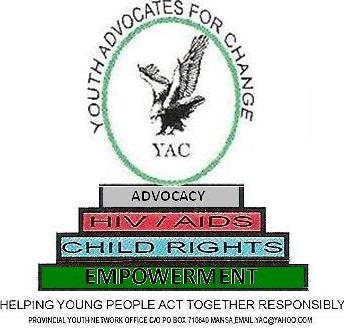 	YOUTH ADVOCATES FOR CHANGE 						 2013 - 2016              Strategic Implementation Plan© copyrights	  December,2012CONTENTSTable of ContentsAcronyms 	3Strategic Goals and Strategies	2Strategic Goal  One	5Strategic Goal Two	6Strategic Goal Three	7Strategic Goal Four	7Strategic Goal Five…………………………………………………………………………………….8Logical Framework…………………………………………………………………………………….9Audience Analysis…………………………………………………………………………………....31Evaluation …………………………………………………………………………………………….33Indicator Target Setting Worksheet………………………………………………………………..36Indicator Measurement Tools……………………………………………………………………….38Acronyms Acronym		Definition  A		AbstinenceAB		Abstinence & FaithfulnessBCC,                         Behavioural Change CommunicationM & E		Monitoring & EvaluationFGD		Focus Group DiscussionOVC		Orphans and Vulnerable ChildrenPLWHA		People Living With HIV & AIDSHIV		Human Immune VirusAIDS		Acquired Immune Deficiency SyndromeMSYCD		Ministry of Sport, Youth & Child DevelopmentDATF		District AIDS Task ForcePATF                                       Provincial AIDS Task ForceSAR		Session Attendance RegisterSSR		Summary Session AttendanceMSC		Most Significant ChangeLSPGF		Large Scale public Gathering FormYDO                          Youth Development OfficeYAC                           Youth advocates for changeO2OCF		One to One Contact FormBFF/S		Beneficiary Feedback Form/ SessionSVC		Site Visit ChecklistFOREWARD OF THE EXECUTIVE DIRECTORYouth Advocates for Change in it continued efforts in serving young people have acknowledged that effective provision of services desired by young people can only come when sound governance systems are in place. The foundation have in the recent past continued to work towards realising the youth’s movement vision of ensuring that young men and women and children fully participate and benefit from social, cultural, economic and political developments through good governance systems. By and large, with the passage of time, YAC has proved its resilience and commitment to its value system and through its cooperation with various partners over the last few years of existence, the organisation has been found of standard. As a Network and member Organisation, YAC have continued with its mandate to service its member organisations in marching forward with the fullness of life agenda among targeted population. With the launch of the Monitoring and Evaluation Reporting Plan, YAC will endeavour to continue repositioning itself for effective monitoring and assessment of all activities implemented for the benefit of our grass-root members for a more targeted approach to equality of life of young men and women’s empowerment. YAC is set to put all resources available to improving the status of young people especially in the rural areas. It is my hope and trust that this M&E Plan will be valuable tool which will provide the foundation with clear and logical framework on how organisation activities will be implemented in an enhanced manner and in conformity with the standard of would be our cooperating partners in the absence of the core founders of the organisation. Moving forward we therefore invite all would be our partners to join us in making a difference to the lives of young men and women and especially our rural youths through mobilising the needed resources to address the diverse issues related to youth’s development.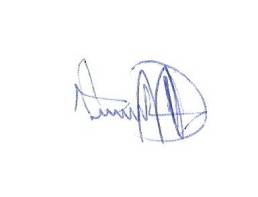 Paul ChinyimbaExecutive DirectorYouth Advocates for ChangeACKNOWLEDGEMENTThis monitoring and Evaluation Plan is conceded on the basic of providing efficiency and effective services to the communities, cost effectiveness and equity accountability.YAC Board and Management team would like to express its gratitude toward all individuals and Organisations who contributed to the production of this Plan by spending their time, expertise and encouragement to this process.And the following are the acknowledged people ; Paul Chininyimba Executive Director , Andrew Sitima, Director General of Mavens Higher Education College, Michael Mwale Board Chairperson, Kasapo Mufunda Programs Coordinator and Ruben Musonda DACA Mansa. The production of this plan was necessitated by the need for a formal framework of our daily routine work and all printing process of this document was administered by the Administrative officer Miss J. kapasa.Lastly, we are greatly indebted to our following cooperating partners; Provincial Youth Department in Luapula province, Mansa District Aids Task Force (DATF) for their support towards the achievement of our organizational vision and mission statements. Glossary of Terms and ConceptsBaseline -Baseline is a record of what exists in an area prior to an action. The baseline values establish the starting point from which change can be measured. Data Analysis-Concise description of how performance data for individual indicators or groups of related indicators will be calculated to determine progress on results. Data analysis techniques and data presentation formats are identified. Indicator-An indicator means key actions, functions, elements, or objects which, by virtue of their physical, biological, economic or organizational attributes, are so closely associated with the system in which they are found as to be indicative of the state or trends (improvement or deterioration) of the system. Stakeholders-The local groups of communities, institutions, organizations and individuals who have a vested interest in improving the management of natural resources in the target areas (stakeholders may include local government institutions, commercial enterprises, private, group and community based organizations and non-governmental organizations).Target-Magnitude or level of outputs expected to be achieved. Targets are values against which the actual program/project achievements are measured. Target Group-The direct beneficiaries the program/project aims to reach. 1.2 Purpose of Strategic PlanYouth advocacy for change decided to come up with this plan which will, in the absence of a quality management system guarantee the following: Allow the organization to work more effectively and efficiently towards achieving its program goals and objectives.  To ensure effective feedback on the quality of its activities and information disseminated to youths.To collect and document lessons learnt from activity or programme implementation.Use as a communication tool that will outline various roles and responsibilities regarding monitoring and evaluation for organization programs.   Organize plans for data collection, analysis, use, and data quality controlling.  Outline specific strategies and tools to encourage informed decision making.  Engages a wider body of people in an organization so that M&E is integrated into everyone’s’ job.Ensure Quality service delivery. Strategic Goal 1: Intensifying HIV/AIDS prevention through Promotion of Behaviour Change Communication (BCC).Strategic Goal 2: Enhancing mitigation of social economic impact of HIV/AIDSStrategic Goal 4: Promotion and sensitization of human rights2. Logical FrameworkEffects and impacts will be measured towards the concluding stages of program implementation. Below is a summary of the logical frame work for the activities that YAC will conduct over in its 4 year strategic plan period.RESULTS FRAMEWORK 4                                        Monitoring and Evaluation PlanI 4.2   Audience Analysis	Audience analysis in this case refers to the identification of the key project stakeholders (Internal & External), the type of data and why and when it is required. The internal audience includes the organisations whose activities are integrated in the projects. The External audience includes those stakeholders outside of the actual implementation process but require information from the M & E plan for different purposes. Below is the YDO Audience analysis for its programs.	6. Evaluation*A basic evaluation plan will enable the members of staff to evaluate whether the goals and objectives have been achieved or not reached. The evaluation plan will basically help the staff to identify the lessons learnt and what could be done better for future planning. The evaluation plan will provide the key evaluation questions, the methodology for answering these questions, when and who will be involved in performing these tasks. The major evaluation questions will be answered through a follow survey, focus group discussions and data review that will be conducted towards the end of each strategic year.11.   INDICATOR MEASUREMENT TOOLS - Summary Table of Data Collection Tools Members of M&E Team: YAC M & E Officer will ensure that all activity data is collected, collated, analysed, stored, reported and used appropriately. The officer will however be assisted by several individuals in the organisation to ensure this happens. Below is a summary of the M & E Team and their roles and responsibilities.Strategic goalsStrategiesIntensifying  HIV/AIDS prevention through promotion of BCC,Peer education One to one contactLarge scale gatheringVCT/CTC promotion Counselling and Testing for HIV/AIDS HIV/AIDS –Work place policy.Promotion  of human rightsConducting a base line surveyPeer education on human rightsLobby support from civic leaders and parliamentarian on child’s right.Build capacity in civic leaders on human rights.Conducting radio program on human rights.Create awareness on importance and usage of ICT.Conducting a base line surveyConducting radio program on ICT.Lobby for IEC bearing ICT material  for easy accessibility Lobby for computers to empower some needy communities.                       Strategic Objectives       ActivitiesTo reach out to 280, 000 out of school Youths aged 10 to 24 with HIV/AIDS prevention messages in Luapula Province by the year December, 2016.Train 560 in  school peer educators and each peer educator to reach out to  500 other peersTrain 112 in school mentors and mentor to supervise 5 peer educators Conducting 540 peer education sessionsConducting70 rounds mobile showsProcure 1 van, 2 motor bikes 112 bicycles for  programs officers and adult mentorsRecruiting of 2 programs officers in BCC/VCT and Livelihood/OVC support. To reach out to 70, 000 in school youths  aged 10 to 24  with HIV/AIDS prevention messages in Luapula Province by the year December, 2016Train 140 out of school peer educators each peer educators to reach out to 500 Train 28 out school mentors and each mentor to supervise 5 peer educators.Conduct  peer education sessions Conducting70 rounds mobile showsTo counsel and test 120,000 youths aged 16-24 in and out school in Luapula Province by December 2016.Training 10 volunteer Psychosocial Counsellors  Recruit 10 volunteer Psychosocial Counsellors Conducting counselling and testing sessions  Develop and Institutionalize HIV/AIDS work place policy for YAC by December 2016. Holding of Board and Management meetingConducting of stakeholders’ consultative meeting. Developing of draft copy of HIV,AIDS workplace policyReviewing  and adoption of the DocumentStrategic ObjectivesActivities To provide comprehensive education support to 5000 school going OVCs in Luapula Province by December 2016.Holding of consultative Meeting with stakeholders.Identifying selection OVCConducting of beneficiary orientation meeting.Procuring and distribute school requisites to 5000 OVCProcure and distribute nutritious food 5000 OVCTo improve livelihood of 1750 disadvantaged and underprivileged households  in Luapula Province by December 2016Conducting a baseline surveyIndentifying and selection of households families Provision of micro financing as revolving funds to 500 disadvantaged and underprivileged households.Training1750 households in entrepreneurshipsProcure and distribute fingerings and fish feeds to 70 farming groups.Procure seeds; insect side, pest sides Chemical fertilizer to 1750 households.Procure and distribute Piglets and goat for 25 groups.Procure and distribute chicks, feeds, drinkers and chemical for 250 groups. Strategic ObjectiveActivities To sensitize 600,000 community members on child and women rights in Luapula Province by December, 2016.Identifying and selection of stakeholdersTraining 150 civic and traditional leaders in child‘s rights.To capacitate 150 civic and traditional leaders on child’s and Women rights in Luapula Province by December, 2016.Holding of Board and Management meetingsConducting of stakeholder’s consultative meetings to review the child’s protection policy.  Adoption of the DocumentTo adopt and institutionalize child’s protection policy for the organization by December, 2016. Activity Indicator Indicator definition/Info. NeededWho will collect dataFrequency of data collectionSource of dataIntended data use Intendeddata usersTrain 560 in  school peer educators and each peer educator to reach out to  500 other peersIn school Youths trainedTraining workshops held# of youths trained# of in school training workshops conducted.# of male and female in school youths trainedM&E officerOutreach officers*during trainings  *Training  Attendance Registers*Training Reports* Data analysis & management*Management decision* policy change*Accountability*Learning purposesManagement members Board membersDATF Donors  Train 112 in school mentors and each mentor to supervise 5 peer educators In school mentors  trainedIn school Training workshops held.# of in school mentors  trained# of in school youths reached# of in school workshops conductedM&E officerOutreach officers*during trainings *Training  Attendance Registers*Training ReportsData analysis & management*Management decision* policy change*Accountability*Learning purposesManagement members Board membersDATF membersDonors  Conducting 540 peer education sessionsYouths reached with BCC messagesPeer education sessions conducted# of youths sensitised# of in school youths reached with BCC.# of peer education sessions conducted# of male and female reachedM&E officerOutreach officersTrained peer educatorsand mentor*Monthly  *Quarterly* Annually*Session Attendance Registers*Large Scale Gathering Forms*Beneficiary Feedback Forms*One-to-One Contact FormsData analysis & management*Management decision* policy change*Accountability*Learning purposesManagement members Board membersDATF membersDonors  Conducting 70 rounds mobile Video showsPeople sensitised through mobile showsMobile shows conducted# of estimated community members attended mobile video shows.# of communities reached# of mobile shows conductedM&E officerOutreach officersPrograms DirectorHIV Coordinator *Monthly  *Quarterly* Annually*Large Scale Gathering Forms*Beneficiary Feedback FormsData analysis & management *Management decision* policy change*Accountability*Learning purposesManagement members Board membersDATF membersDonors  Procure 2 motor bikes and 112 bicycles for  programs officers and adult mentorsVan procuredMotorbikes procured Bicycles procured# of vans procured# of motorbikes procured# of bicycles procured & distributed.Procurement committeeFinance officerPrograms Director*Monthly * Once*Purchasing committee minutes*Quotations /proformas* support purchasingprocesses *AccountabilityManagement members Donors  Recruiting of 10 programs officers in BCC/VCT and Livelihood/OVC supportProgram officers recruited# of program officers recruitedBoard membersManagement members*Once during the project implementation *Qualification*Interview minutes*Adverts *Accountability Board membersDonors Train 140 out of school peer educators each peer educators to reach out to 500 Community peer educators trainedOut of school Peer education training workshops conducted# of out of school youths trained# of male and female youths trained.M&E officerOutreach officers*During trainings*Monthly  *Quarterly* AnnuallyTraining  Attendance Registers*Training ReportData Analysis & management *Management decision* policy change*Accountability*Learning purposesManagement members Board membersDATF membersDonors  Train 28 out of  school mentors and each mentor to supervise 5 peer educatorsCommunity adult mentors trained Adult mentors training workshops conducted# of adult mentors trained# of male and female adults trained# of out of school adult mentors training workshops conducted.M&E officerOutreach officers*During trainings*Training  Attendance Registers*Training ReportsData Analysis & management *Management decision* policy change*Accountability*Learning purposesManagement members Board membersDATF membersDonors  Conduct  720 community peer education sessions Youths reached with BCC messagesPeer education sessions conductedCommunity members (youths) reached.# of out of school youths sensitised# of out of school youths reached# of community peer education sessions conducted# of male and female reachedM&E officerOutreach officersTrained peer educatorsand mentor*Monthly  *Quarterly* AnnuallySession Attendance Registers*Large Scale Gathering Forms*Beneficiary Feedback Forms*One-to-One Contact FormsData Analysis & management *Management decision* policy change*Accountability*Learning purposesManagement members Board membersDATF membersDonors  Training 20 volunteer Psychosocial Counsellors  Psychosocial counsellors  trained Counselling  training workshops conducted# of psychosocial counsellors trained# of male and female trained as psychosocial counsellors.M&E OfficerOutreach officersPrograms Director*During trainings*Training  Attendance Registers*Training Report*Data Analysis & management *Management decision* policy change*Accountability*Learning purposesManagement members Board membersDATF membersDonors  Conducting 720 counselling and testing sessions  Counselling sessions conductedCommunity members counselled & tested# of counselling and testing sessions conducted# of people counselled and tested# of male and female testedM&E officerOutreach officersPrograms Director*Monthly *Quarterly *Annually *Client Referral forms*Feedback referral formsData Analysis & management *Management decision* policy change*Accountability*Learning purposesManagement members Board membersDATF membersDonors  Holding of Board and Management meetingsManagement meetings heldBoard members meetings held# of management members attended the meetings# of management meetings held# of board meetings held# of board members attended the board meetingsExecutive directorPrograms director M&E officer*Quarterly *Annually Training  Attendance Registers*Training ReportData Analysis & management *Management decision* policy change*Accountability*Learning purposesManagement members Board membersDonors  Conducting of stakeholder’s consultative meetings. Stakeholders meetings heldStakeholders attended the meetings# of stakeholders attended the meetings# of stakeholders meetings heldExecutive directorPrograms director M&E officer*During  the meetings *Training  Attendance Registers*Activity Report*Minutes Data Analysis & management *Management decision* policy change*Accountability*Learning purposesManagement members Board membersDonors  Developing of draft copy of HIV,AIDS workplace policyManagement meetings heldBoard members meetings held# of management members attended the meetings# of management meetings held# of board meetings held# of board members attended the board meetingsManagement &Board members*During  the meetings * Draft copy  of HIV work place policyMinutes *Policy change*Management decision*Accountability Management members Board membersDonors  Reviewing  and adoption of the DocumentReview policy & adopt the document# of policy copies printedExecutive directorPrograms director M&E officer*Once  Final Copy of HIV policyMinutes Policy change*Management decision*AccountabilityManagement members Board membersDonors  Holding of consultative Meetings with stakeholders.Stakeholders meetings heldStakeholders attended the meetings# of stakeholders attended the meetings# of stakeholders meetings held# of male and female attended the meetings.Executive directorPrograms director M&E officer*Once during the meeting*Meeting  Attendance Registers*Activity Report*MinutesData Analysis & management *Management decision* policy change*Accountability*Learning purposesManagement members Board membersDonors  Identification and  selection of OVCsOVCs identified and selected to be supported # of in school youths OVCs identified & selected to be supported# of single OVCs identified & selected # of double OVCs identified & selectedOutreach officersM&E officerPrograms director*Annually *OVC identification Forms*Activity ReportsData Analysis & management *Management decision* policy change*Accountability*Learning purposesManagement members Board membersDATF membersDonors  Conducting of beneficiary orientation meetings.Beneficiary  Orientation meetings heldBeneficiaries  attended the meetings# of stakeholders attended the meetings# of stakeholders meetings held# of male and female beneficiaries attended the meetingsExecutive directorPrograms director M&E officerOutreach officers*Once during the meetings*Meeting  Attendance Registers*Activity Report*MinutesData Analysis & management * policy change*Accountability*Learning purposesPlanning/Decision MakingManagement members Board membersDATF membersDonors  Procure and distribute nutritious food to 5,000 OVCs.Nutritious food procured and distributedOVCs benefited# of OVCs benefitedQuantity of nutritious food procured and distributed# of  single & double OVCs benefited/supportedOutreach officersM&E officerPrograms Director *Monthly *Quarterly Beneficiary distribution formsActivity reports Monthly ReportsInvoice /Receipt Data Analysis & management * policy change*Accountability*Learning purposesPlanning/Decision MakingManagement members Board membersDonors  Indentifying and selection of  household families Households indentified and selected to be supported # of households identified & supported.# of child headed households identified and supported.# of women headed households identified and supported.Outreach officersM&E officerPrograms director*Monthly *Quarterly *Annually *Field  Reports* Identification formsData Analysis & management *Management decision* policy change*Accountability*Learning purposesManagement members Board membersDonors  Provision of micro financing as revolving funds to 500 disadvantaged and underprivileged household  families.Disadvantaged and underprivileged households identified and selected# of disadvantaged and underprivileged households supported financially# of disadvantaged and underprivileged households supported technically.Finance officerM&E officerPrograms DirectorExecutive Director*Monthly *Quarterly *Annually*Beneficiary Registers*Activity  ReportData Analysis & management *Management decision* policy change*Accountability*Learning purposesPlanning purposeManagement members Board membersDonors  Training 1,700 households in business management and entrepreneurship skills Disadvantaged and underprivileged households identified and trained  in business management and entrepreneurships Entrepreneurship  training workshops conducted# of households trained# of female headed  households trained# of males and females trained  # of trainings conductedExecutive Director Programs coordinatorM&R officer*During the trainingsTraining  Attendance Registers*Training ReportData Analysis & management * policy change*Accountability*Learning purposes*Planning/Decision Management members Board membersDonors  Procure and distribute fingerings and fish feeds to 70 farming groupsFingerings and fish feeds procured & distributed# of farming groups identified & supported.# of women identified and supported in farming groups.# of youths and women involved /recruited in farming groups# of men identified and supported in farming groupsPrograms directorM&E officerOutreach officers*Monthly *Quarterly Beneficiary distribution formsActivity reports Monthly ReportsInvoice/Receipts Data Analysis & management * policy change*Accountability*Learning purposesPlanning/Decision MakingManagement members Board membersDonors  Procure seeds; insecticides, pesticides and Chemical fertilizers for 1,700 households Seeds, insecticides, pesticides Chemical fertilizer  procuredHouseholds supported with farming inputs# of farming groups supported# of  farming inputs procured# of women involved # of youths involved# of male involvedPrograms DirectorM&E officerOutreach officers*Monthly *Quarterly Beneficiary distribution formsActivity reports Monthly ReportsInvoice /ReceiptData Analysis & management * policy change*Accountability*Learning purposesPlanning/Decision MakingManagement members Board membersDonors  Procure and distribute Piglets and goats for to 25 groups.Community groups indentified and supportedPiglets and goats procured and  distributed# of community groups identified# of community groups benefited # of piglets & goats procured and distributed# of male and female benefited# of youths benefitedPrograms DirectorM&E officerOutreach officers*Monthly *Quarterly *AnnuallyBeneficiary distribution formsActivity reports Monthly ReportsInvoice /ReceiptData Analysis & management * policy change*Accountability*Learning purposesPlanning/Decision MakingManagement members Board membersDonors  Procure and distribute chicks, feeds, drinkers and chemical for 250 youth groupsChicks, feeds, drinkers and chemicals procuredCommunity groups identified and supported# of  groups identified# of community youth groups benefited # of piglets & goats procured and distributed# of disabled youth groups identified and supportedPrograms DirectorMER officerOutreach officers*Monthly *Quarterly Beneficiary distribution formsActivity reports Monthly ReportsInvoice /ReceiptData Analysis & management * policy change*Accountability*Learning purposesPlanning/Decision MakingManagement members Board membersDonors  Identifying and selection of stakeholdersStakeholders identified and selected to support the program# of stakeholders identified and selected to support the program# of civic and traditional leaders identified and selectedExecutive Director Programs DirectorMER Officer*Once Field Activity ReportsAnnual ReportsData Analysis & management *Management decision* Policy change*Learning purposes*Planning processesManagement members Board membersDonors  Other stakeholdersConduct stakeholders orientation meeting Stakeholder’s     orientation meeting conducted.# of orientation meetings held# of stakeholders attended the orientation meetings# of men and women attended the meetings# of youths  attended the meetingsDirector Programs DirectorMER officer*During the meetingsActivity /field reportsTrip reportsData Analysis & management *Management decision* Policy change*Learning purposes*Planning processesManagement members Board membersDonors  Other stakeholdersDeveloping of human rights  manual  in print)Human rights manual developed both in print & Brielle# of copies producedExecutive DirectorPrograms DirectorMER officer*OnceActivity /field reportsTrip reportsIdentification FormData Analysis & management *Management decision* Policy change*Learning purposes*Planning processesManagement members Board membersDonors  Other stakeholdersConducting  1680 drama performancesPeople reached with environmental preventive messages through drama performancesDrama performances conducted# of people reached with environmental preventive messages# of male and female adults reached with environmental preventive messages# of male and female youths reached with environmental preventive messagesMER officerOutreach officersPrograms Director*Monthly *Quarterly *Annually Training ReportTraining Attendance RegistersData Analysis & management *Management decision* Policy change*Learning purposes*Planning processesManagement members Board membersDonors  Other stakeholdersConducting 13 series by 3 radio programs annually. Series  of  behaviour change Radio programmes in English and Bemba conductedPeople reached through conducting Series  of  behaviour change Radio programmes in English and Bemba # of behaviour change radio programme series conducted.MER officerOutreach officersPrograms Director*Monthly Training ReportTraining Attendance RegistersData Analysis & management *Management decision* Policy change*Learning purposes*Planning processesManagement members Board membersDonors  Other stakeholdersConducting of 540 in school peer education  sessions on children and youth rights promotionYouths reached with children & youth rights messagesPeer education sessions conducted# of youths sensitised# of in school youths reached# of peer education sessions conducted# of girls  and boys reachedMER officerOutreach officersTrained peer educatorsand mentor*Monthly *Quarterly *Annually Large Scale Public Gathering formsBeneficiary feedback formData Analysis & management *Management decision* Policy change*Learning purposes*Planning processesManagement members Board membersDonors  Other stakeholdersConducting of 720  community peer education sessions( youths and women) Peer educators’ sessions on youths and women rights conducted.# of community members reached with youths and children rights messages.# of youths reached with human rights# of women and men  reached with women rights MER officerOutreach officersTrained peer educatorsand mentor*Monthly *Quarterly *Annually Activity /field reportsMonthly reportsData Analysis & management *Management decision* Policy change*Learning purposes*Planning processesManagement members Board membersDonors  Other stakeholdersIdentifying and selection of stakeholdersStakeholders identified and selected to support the program# of stakeholders identified and selected to support the program# of civic and traditional leaders identifiedDirector Programs DirectorMER Officer*OnceSession Attendance RegistersLarge Scale Gathering FormsBeneficiary Feedback FormsActivity  reportsData Analysis & management *Management decision* Policy change*Learning purposes*Planning processesManagement members Board membersDonors  Other stakeholdersTraining 150 civic and traditional leaders in child marriage.Civic and traditional leaders trained as advocatesLeaders   trained in policy development and implementationTraining workshops held# of traditional leaders trained as advocates# of civic  leaders trained as advocates# of civic training workshops conducted.MER officerOutreach officersPrograms Director*OnceSession Attendance RegistersLarge Scale Gathering FormsBeneficiary Feedback FormsActivity  reportsData Analysis & management *Management decision* Policy change*Learning purposes*Planning processesManagement members Board membersDonors  Other stakeholdersHolding of Board and Management meetingBoard and management meetings held# of board meetings held# of management meetings held# of staff members attended the management meetings# of board members attended the meetingsDirector Programs Director*Monthly *Quarterly *Annually Activity /field reportsTrip reportsIdentification formsData Analysis & management *Management decision* Policy change*Learning purposes*Planning processesManagement members Board membersDonors  Other stakeholdersConduct stakeholder’s consultative meeting to review the child protection policy.  Stakeholder’s     consultative meeting to review the child’s protection policy conducted.# of consultative meetings held# of stakeholders attended the meetings# of men and women (stakeholders) attended the meetings# of  youths  (stakeholders) attended the meetingsExecutive Director Programs DirectorMER officer*Once during the meetingsTraining Attendance RegistersTraining ReportsData Analysis & management *Management decision* policy change*Learning purposes*Planning processesManagement members Board membersDonors  Other stakeholdersAudienceWhat information is required? (audience needs and interests)What information is required? (audience needs and interests)What information is required? (audience needs and interests)Why is the information required?Why is the information required?When is the information required?When is the information required?How will the information be communicated? (format)                                                                                                               External Audience                                                                                                               External Audience                                                                                                               External Audience                                                                                                               External Audience                                                                                                               External Audience                                                                                                               External Audience                                                                                                               External Audience                                                                                                               External Audience                                                                                                               External AudienceDATFStatistics  on the progressions of the planned activitiesStatistics  on the progressions of the planned activitiesFor easy to make follows Decision makingPlanning purposesAccountabilityFor easy to make follows Decision makingPlanning purposesAccountabilityFor easy to make follows Decision makingPlanning purposesAccountabilityQuarterly Quarterly Reports (qualitative and quantitative)DONORStatistics  on the progressions of the planned activitiesStatistics  on the progressions of the planned activitiesFor easy to make follows Decision makingPlanning purposesMeasure the efficiency of the program/projectAccountability For easy to make follows Decision makingPlanning purposesMeasure the efficiency of the program/projectAccountability For easy to make follows Decision makingPlanning purposesMeasure the efficiency of the program/projectAccountability Monthly        Quarterly       Annually  Monthly        Quarterly       Annually  Reports (qualitative and quantitative)TRADITIONAL/CIVIC LEADERSFull information on the project you intend to implement within their boundaries Full information on the project you intend to implement within their boundaries Planning purposesFeel they are part of the projectPlanning purposesFeel they are part of the projectPlanning purposesFeel they are part of the projectQuarterlyAnnuallyQuarterlyAnnuallyReports (qualitative and quantitative)Brochures /leaflets carrying the project activities and its achievements/challenges.PLWHAs Statistics  on the progressions of the planned activitiesStatistics  on the progressions of the planned activitiesFor easy to make follows Decision makingPlanning purposesReferral For easy to make follows Decision makingPlanning purposesReferral For easy to make follows Decision makingPlanning purposesReferral Quarterly Quarterly Reports (qualitative and quantitative)SCHOOLSStatistics  on the progressions of the planned activitiesStatistics  on the progressions of the planned activitiesFor easy to make follows Decision makingPlanning purposesPolicy changeFor easy to make follows Decision makingPlanning purposesPolicy changeFor easy to make follows Decision makingPlanning purposesPolicy changeAnnually Annually Reports (qualitative and quantitative)       Monthly        Monthly LOCAL NGOsStatistics  on the progressions of the planned activitiesStatistics  on the progressions of the planned activitiesFor easy to make follows Decision makingPlanning purposesReferrals Policy changeFor easy to make follows Decision makingPlanning purposesReferrals Policy changeQuarterly Annually Quarterly Annually Quarterly Annually     Reports (qualitative and quantitative)Brochures /leaflets carrying the project activities and its achievements/challengesLINE MINISTRIESStatistics  on the progressions of the planned activitiesStatistics  on the progressions of the planned activitiesFor easy to make follows Decision makingPlanning purposesReferrals Policy changeFor easy to make follows Decision makingPlanning purposesReferrals Policy changeFor easy to make follows Decision makingPlanning purposesReferrals Policy changeQuarterly Annually Quarterly Annually     Reports (qualitative and quantitative)Brochures /leaflets carrying the project activities and its achievements/challenges                                                                                                            INTERNAL AUDIENCE                                                                                                            INTERNAL AUDIENCE                                                                                                            INTERNAL AUDIENCE                                                                                                            INTERNAL AUDIENCE                                                                                                            INTERNAL AUDIENCE                                                                                                            INTERNAL AUDIENCE                                                                                                            INTERNAL AUDIENCE                                                                                                            INTERNAL AUDIENCE                                                                                                            INTERNAL AUDIENCESTAFF  MANAGEMENTStatistics  on the progressions of the planned activitiesFor easy to make follows Decision makingPlanning purposesReferrals Policy changeaccountabilityFor easy to make follows Decision makingPlanning purposesReferrals Policy changeaccountabilityFor easy to make follows Decision makingPlanning purposesReferrals Policy changeaccountabilityFor easy to make follows Decision makingPlanning purposesReferrals Policy changeaccountabilityFor easy to make follows Decision makingPlanning purposesReferrals Policy changeaccountabilityMonthly Quarterly Annually     Reports (qualitative and quantitative)M&E OFFICEStatistics  on the progressions of the planned activitiesReport developmentData management & analysisFor easy to make follows Decision makingPlanning purposesAccountability Referrals Compare planned activities against actual implementedReport developmentData management & analysisFor easy to make follows Decision makingPlanning purposesAccountability Referrals Compare planned activities against actual implementedReport developmentData management & analysisFor easy to make follows Decision makingPlanning purposesAccountability Referrals Compare planned activities against actual implementedReport developmentData management & analysisFor easy to make follows Decision makingPlanning purposesAccountability Referrals Compare planned activities against actual implementedReport developmentData management & analysisFor easy to make follows Decision makingPlanning purposesAccountability Referrals Compare planned activities against actual implementedWeeklyMonthly Quarterly Annually   Activity /field  Reports (qualitative and quantitative)Trip reportsEXECUTIVE &PROGRAMS OFFICERStatistics  on the progressions of the planned activitiesReport development to stakeholdersFor easy to make follows Decision makingPlanning purposesAccountability Referrals Policy changeCompare planned activities against actual implemented.Report development to stakeholdersFor easy to make follows Decision makingPlanning purposesAccountability Referrals Policy changeCompare planned activities against actual implemented.Report development to stakeholdersFor easy to make follows Decision makingPlanning purposesAccountability Referrals Policy changeCompare planned activities against actual implemented.Report development to stakeholdersFor easy to make follows Decision makingPlanning purposesAccountability Referrals Policy changeCompare planned activities against actual implemented.Report development to stakeholdersFor easy to make follows Decision makingPlanning purposesAccountability Referrals Policy changeCompare planned activities against actual implemented.      MonthlyQuarterly Annually     Reports (qualitative and quantitative)FINANCE OFFICEStatistics  on the progressions of the planned activitiesReport developmentFor easy to make follows Decision makingPlanning purposesAccountability Compare planned activities against actual implementedReport developmentFor easy to make follows Decision makingPlanning purposesAccountability Compare planned activities against actual implementedReport developmentFor easy to make follows Decision makingPlanning purposesAccountability Compare planned activities against actual implementedReport developmentFor easy to make follows Decision makingPlanning purposesAccountability Compare planned activities against actual implementedReport developmentFor easy to make follows Decision makingPlanning purposesAccountability Compare planned activities against actual implemented        Monthly Quarterly Annually   Activity /field  Reports (qualitative and quantitative)Trip reportsBOARD MEMBERSStatistics  on the progressions of the planned activitiesFor easy to make follows Decision makingPlanning purposesAccountability Policy changeFor easy to make follows Decision makingPlanning purposesAccountability Policy changeFor easy to make follows Decision makingPlanning purposesAccountability Policy changeFor easy to make follows Decision makingPlanning purposesAccountability Policy changeFor easy to make follows Decision makingPlanning purposesAccountability Policy changeQuarterly Annually     Reports (qualitative and quantitative)Brochures /leaflets carrying the project activities and its achievements/challengesWhat do we need to evaluate?What evaluation questions do we need to ask?How will we obtain the data?Technical and Managerial performanceHow effective has the overall management of the program (Either HIV/AIDS, Economic Empowerment Information Technology Communication (ICT), advocacy & Environment and Climate change activities been to date?What is the quality of technical materials developed by the programme?How successful has the programme been in attaining its goals and objectives to date?Does the organisational structure of the programme lead itself to attaining programme objectives?What are the main constraints in program performance?How has programme staff/s supported the implementation?Has the budget been managed effectively and accurately?How useful has the support from the organisation been to both trained peer educators and adult mentors.Semi-structured Interviews with key staff and partners.Document reviewProgramAre we doing the right things? Are we doing it right?Is the intervention working, is it making a difference?Are our efforts affecting change to the youths on a population level, such as a decrease in the HIV incidence? Or youth participating, Semi-structured Interviews with key staff and partners.Document reviewFocus Group DiscussionsSite Level ImplementationHow effective has the programme been at the site level?What obstacles existed, if any, to effective implementation at the site level?What best practice models, if any can be drawn from the programme?What support was provided to the site level?Was support sufficient?What are the opportunities for sustainability of the programme without additional funding at the site level?Does the programme have champions at the site level to continue implementation beyond the duration of the funding?Semi-structured Interviews with key staff and partners.Documents reviewFocus Group DiscussionsData Quality AssessmentsWhat is the quality of the data being reported by the Programme?How can data quality be improved?Semi-structured Interviews with key staff and partners.Document review -Data Quality Assessment Tools. Impact EvaluationWhat is the measurable impact of the programme at each level of implementation?What measurable behaviour change in target communities can be attributed to the Programme?How was the programme received by target communities?What specific gender issues were highlighted and or addressed by the programme?What is the measurable change in knowledge regarding HIV prevention in target communities?Semi-structured Interviews with key staff and partners.Documents review MSC –Beneficiary Feedback Forms MSC- Peer Educator Feedback Forms INDICATORDATA COLLECTION TOOLS# of Individuals TrainedTraining Attendance Register (TAR-001)# of youths reached/ that attended the sessionSession Attendance Register ( SAR-002)# of One to one contacts, referrals and repeats conducted.One-2-One Contact Form (O2OCF-003)# of an estimated number of attendees at large scale public gatheringsLarge Scale Public Gathering   Form (LSPGF-004)# of individuals exposed to HIV/AIDS prevention messages through secondary reachSession Attendance Register. (SAR-002)*Peoples’ attitudes changing towards Abstinence, Fidelity, Stigma, Care and Support or Condoms and other organisational areas of focusBeneficiary Feedback Form/ Most Significant Change. (BFF/MSC- 005) Team MemberRole / ResponsibilityFinance Officer*Manages  all financial data for YAC programs* Compare the expenses against the results achieved.* prepare financial reports and submit to management and Donors  Executive & Programmes Coordinator*Provide Direction and  coordination to YAC programs planning and  implementation*Monitor data quality at organisational level.* Institutionalise policies for effective delivery of servicesM &E Officer*Train, monitor and provide assistance to site level staff*Monitor timeliness of data submitted from all YAC  sites *Quality control all data from site levels*Submission of correct data to both internal and external audiences.*Maintenance of all site level data for  implementation *Compare planned targets against actual implemented.*Develop monthly, quarterly and annual progression reportsOutreach  Officers/or Community Development Facilitators*Quality control and collation of all collected site level data*Submission of collated site level data to M&E Officer on time*Train, monitor and provide assistance to site level staff*Quality control and collation of all collected site level data from the site Volunteers.Community/School Facilitators(mentors)*Train, monitor and provide assistance to trained peer educators*Quality control all data from site levels*Submission of collated site level data to Outreach Officers on time* Provide guidance to the trained Peer Educators at site level. Peer Educators*Conduct all the sessions at site level*Quality control and collation of all collected site level data from the Session Attendance Registers.*  Collection of all site level data*Quality control of all site level data*Submission of site level data to Mentors on time